國立花蓮高工108學年度第二學期合作教育盃班際球賽得獎班級高一男生籃球第一名 電一乙    第二名 汽一甲    第三名 電一甲    第四名 建一乙第一名 電一乙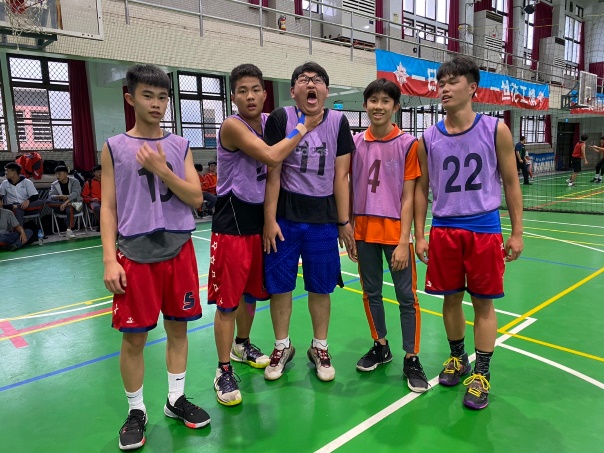 第一名 電一乙第一名 電一乙第一名 電一乙第一名 電一乙第二名  汽一甲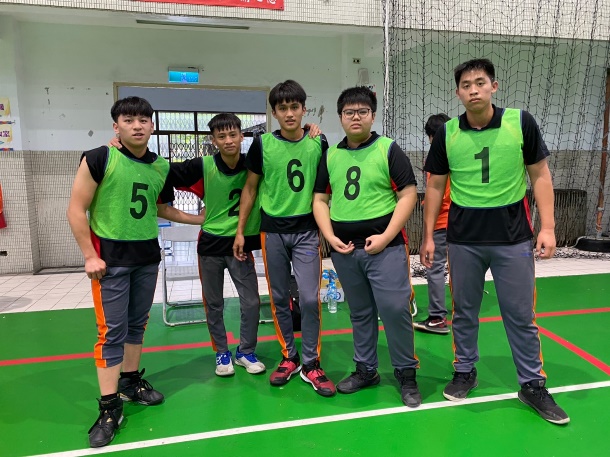 第二名  汽一甲第二名  汽一甲第二名  汽一甲第三名  電一甲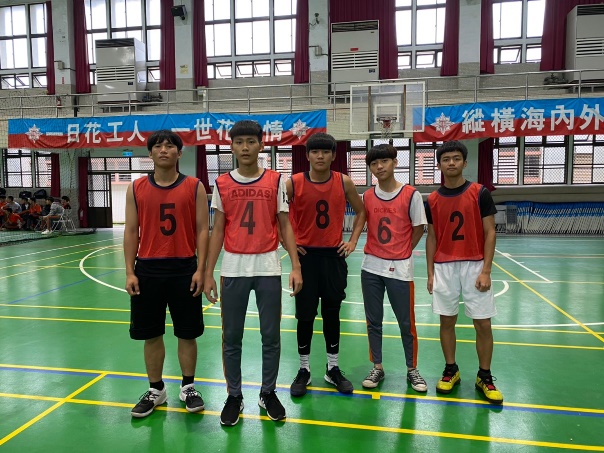 第三名  電一甲第三名  電一甲第三名  電一甲第三名  電一甲第四名 建一乙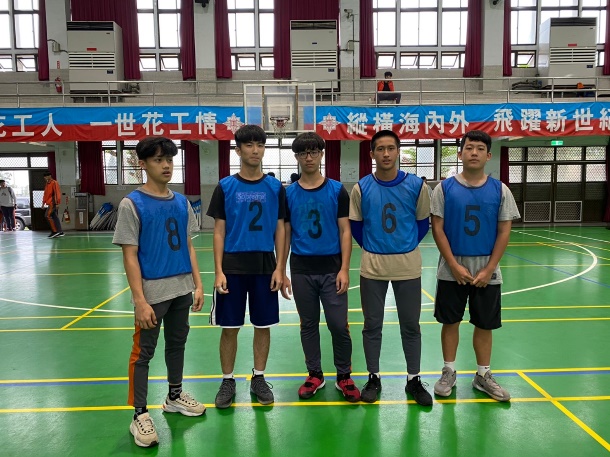 第四名 建一乙第四名 建一乙第四名 建一乙班級姓名班級姓名班級班級姓名班級姓名電一乙李宜華汽一甲盧宇培電一甲電一甲范博森建一乙陳宇政電一乙蘇祥志汽一甲吳孟哲電一甲電一甲張梓潼建一乙范永宸電一乙廖嘉慶汽一甲尤耀祖電一甲電一甲許書軒建一乙賴辭允電一乙楊俊郎汽一甲高正元電一甲電一甲張載欣建一乙范揚廷電一乙石睿宇汽一甲王仁鉉電一甲電一甲徐育豐建一乙湯桀堯電一乙楊宜展汽一甲李睿軒電一甲電一甲王亮璽建一乙陳濬宏電一乙王讚明汽一甲金文志電一甲電一甲周智齊建一乙胡諾凡電一乙呂少棋汽一甲吳俊杰電一甲電一甲陳韋宏建一乙蘇雲電一乙蘇机岳俊汽一甲梁景翔電一甲電一甲張俊偉建一乙陳泰郡電一乙楊宗寰汽一甲何祈恩電一甲電一甲陳楚騫建一乙羅家安電一乙陳鈞浩汽一甲張奉天電一甲電一甲建一乙張振隆電一乙史樂恩汽一甲杜松綺電一甲電一甲建一乙孫畯閎